Weitere Aufgaben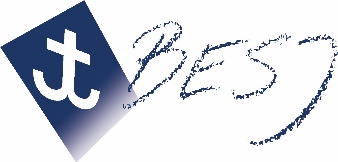 Semesterprogramm - Thema „nach Gottes Herzen“ (David)Semesterprogramm - Thema „nach Gottes Herzen“ (David)Erstellt von: Semesterprogramm - Thema „nach Gottes Herzen“ (David)Semesterprogramm - Thema „nach Gottes Herzen“ (David)Planungszeitraum:Anzahl / Alter TNTotal: ……	davon Girls: ……		Boys: ……Total: ……	davon Girls: ……		Boys: ……Total: ……	davon Girls: ……		Boys: ……Zusammensetzung der Gruppe (Gemeindebezug, soziale Schichten etc.)Ziel für die TNZiel für die TNEine Frau oder ein Mann nach dem Herzen Gottes werden.Eine Frau oder ein Mann nach dem Herzen Gottes werden.Eine Frau oder ein Mann nach dem Herzen Gottes werden.Eine Frau oder ein Mann nach dem Herzen Gottes werden.Eine Frau oder ein Mann nach dem Herzen Gottes werden.Eine Frau oder ein Mann nach dem Herzen Gottes werden.Eine Frau oder ein Mann nach dem Herzen Gottes werden.Geistliches Konzept (GK)Geistliches Konzept (GK)Geistliches Konzept (GK)Geistliches Konzept (GK)Geistliches Konzept (GK)ProgrammProgrammProgrammBesonderesDatumBibelstelleThema/Inhalt/evtl. HauptaussageThema/Inhalt/evtl. HauptaussageWerAktivitätAktivitätWerAbw Leiter, Infos1. Sam 16Gott schaut auf das HerzGott urteilt nicht nach dem Aussehen, sondern er schaut auf mein Herz (Salbung Davids)Gott schaut auf das HerzGott urteilt nicht nach dem Aussehen, sondern er schaut auf mein Herz (Salbung Davids)EinstiegspartyModeschau, bei der sich die Teenies präsentieren auf dem Laufsteg Scheinwerfer, roter Teppich, Bar mit alkoholfreien Drinks, …EinstiegspartyModeschau, bei der sich die Teenies präsentieren auf dem Laufsteg Scheinwerfer, roter Teppich, Bar mit alkoholfreien Drinks, …1. Sam 17,39-54Mutig und voll GottvertrauenIn Herausforderungen des Lebens mutig auf Gott vertrauen + mit seinem Eingreifen rechnen (David + Goliath)Mutig und voll GottvertrauenIn Herausforderungen des Lebens mutig auf Gott vertrauen + mit seinem Eingreifen rechnen (David + Goliath)Vertrauen und Mut erlebbar machenAbseilen, Seilbähnli, … (Jungschileiter   anfragen)  wie fühlt sich Vertrauen an?Blinden- / MausefallenparcoursVertrauen und Mut erlebbar machenAbseilen, Seilbähnli, … (Jungschileiter   anfragen)  wie fühlt sich Vertrauen an?Blinden- / Mausefallenparcours1. Sam 18,1-4
1. Sam 23,14-18Ein wertvoller Freund seinStarke Freundschaften unter Glaubensgeschwister sind eine Stütze im Alltag und Glauben (David und Jonathan)Ein wertvoller Freund seinStarke Freundschaften unter Glaubensgeschwister sind eine Stütze im Alltag und Glauben (David und Jonathan)Themenabend zu FreundschaftFreundschaft von David und Jonathan analysieren Wert einer Freundschaft / PeergroupFreundschaftbändel knöpfen aus LederFreundschafts-WE: Kollegen für Abenteuer-WE einladen (Kanu, Schlafen im Stroh, Biwak)Themenabend zu FreundschaftFreundschaft von David und Jonathan analysieren Wert einer Freundschaft / PeergroupFreundschaftbändel knöpfen aus LederFreundschafts-WE: Kollegen für Abenteuer-WE einladen (Kanu, Schlafen im Stroh, Biwak)1. Sam 24,1-16Sich an Gottes Plan orientierenEin gerechter folgt dem Plan Gottes und versucht nicht, die Dinge selber zu regeln. (David verschont Saul)Sich an Gottes Plan orientierenEin gerechter folgt dem Plan Gottes und versucht nicht, die Dinge selber zu regeln. (David verschont Saul)Orientieren im Gelände (Foto-OL, Korridor-OL, weitere OL-Formen)Detektivlauf: in Gruppen durch Rätsel den nächsten Posten finden (in-/outdoor möglich)Orientieren im Gelände (Foto-OL, Korridor-OL, weitere OL-Formen)Detektivlauf: in Gruppen durch Rätsel den nächsten Posten finden (in-/outdoor möglich)Geistliches Konzept (GK)Geistliches Konzept (GK)Geistliches Konzept (GK)Geistliches Konzept (GK)Geistliches Konzept (GK)ProgrammProgrammProgrammBesonderesDatumBibelstelleThema/Inhalt/evtl. HauptaussageThema/Inhalt/evtl. HauptaussageWerAktivitätAktivitätWerAbw. Leiter, Infos 1. Sam 25,23-35Charakter ist gefragtAls Nachfolger bist du, mit all deinen Charaktereigenschaften, ein Gedanken Gottes und er möchte dich gebrauchen (David und Abigaijl)Charakter ist gefragtAls Nachfolger bist du, mit all deinen Charaktereigenschaften, ein Gedanken Gottes und er möchte dich gebrauchen (David und Abigaijl)Ein (Gelände-)Spiel, in dem eine Person absolute Macht hat und diese einsetzen kann.  anschli. auswertenAusflug ins Boda Borg  anschl. auswertenEin (Gelände-)Spiel, in dem eine Person absolute Macht hat und diese einsetzen kann.  anschli. auswertenAusflug ins Boda Borg  anschl. auswertenDISC-Test (online)2. Sam 1,17-27
2. Sam 5,1-5Als Kleiner ganz grossWenn wir Gott gegenüber treu sind im Kleinen, so kann er mit uns zusammen Grosses erreichen (David als König).Als Kleiner ganz grossWenn wir Gott gegenüber treu sind im Kleinen, so kann er mit uns zusammen Grosses erreichen (David als König).Kooperations-Games: Es braucht jeden, um das Ziel zu erreichen (Fröbelturm, Strippenzieher)Jeder Teenie pflanzt einen Baum (Geschenkset) und muss diesen über ein halbes Jahr pflegen  anschl. Auswerten (was ist Treue)Kooperations-Games: Es braucht jeden, um das Ziel zu erreichen (Fröbelturm, Strippenzieher)Jeder Teenie pflanzt einen Baum (Geschenkset) und muss diesen über ein halbes Jahr pflegen  anschl. Auswerten (was ist Treue)2. Sam 6Mit Gott reich beschenktIn der Gegenwart Gottes darf ich als sein Nachfolger seinen Segen erleben (David holt die Bundeslade)Mit Gott reich beschenktIn der Gegenwart Gottes darf ich als sein Nachfolger seinen Segen erleben (David holt die Bundeslade)Verschenkende Aktionenetwas backen / basteln und verschenkenfür den Kirchenkaffee nach dem GD Leckereien herstellenfür Senioren putzen, kochen, rasenmähenVerschenkende Aktionenetwas backen / basteln und verschenkenfür den Kirchenkaffee nach dem GD Leckereien herstellenfür Senioren putzen, kochen, rasenmähenIn Adventszeit evtl. Start zum Wichteln1. Sam 12,1-25Richtiger Umgang mit VersagenUnser Versagen trennt uns vor Gott und ohne Schuldeingeständnis und Vergebung ist sein Segen blockiert (Nathans Strafrede nach Ehebruch)Richtiger Umgang mit VersagenUnser Versagen trennt uns vor Gott und ohne Schuldeingeständnis und Vergebung ist sein Segen blockiert (Nathans Strafrede nach Ehebruch)Themenabend (Ideen):Input: Anhand Davids Geschichte den Umgang mit Sünde aufzeigenWerkstatt mit Räumen: Raum der Stille, der Sündenerkenntnis, des Schuldzugeständnis, des KreuzesFackelmarsch mit „Meditation“-Posten zu den Werkstatt-Themen (siehe oben)Themenabend (Ideen):Input: Anhand Davids Geschichte den Umgang mit Sünde aufzeigenWerkstatt mit Räumen: Raum der Stille, der Sündenerkenntnis, des Schuldzugeständnis, des KreuzesFackelmarsch mit „Meditation“-Posten zu den Werkstatt-Themen (siehe oben)TerminWerTerminWer Programm-Handzettel / Flyer für TN gestalten Programm-Handzettel / Flyer an TN verteilen Programm auf Homepage aufschalten Info für Gemeindebrief / Gemeinde-Homepage